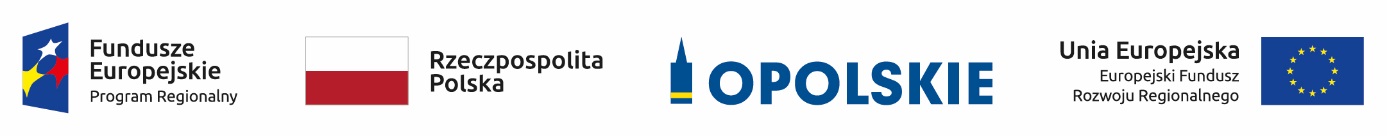  Lista ocenionych projektów złożonych w ramach naboru do poddziałania 3.2.1 Efektywność energetyczna 
w budynkach publicznych dla Subregionu Północnego RPO WO 2014-2020 (AKTUALIZACJA)   Źródło: Opracowanie własne na podstawie uchwały ZWO nr 3356/2020 z dnia 14 września 2020 r. w sprawie zmiany uchwały ZWO nr 2468/2020 z dnia 30 marca 2020 r. w sprawie rozstrzygnięcia konkursu Nr RPOP.03.02.01-IZ.00-16-002/19 w ramach Regionalnego Programu Operacyjnego Województwa Opolskiego na lata 2014-2020, Osi priorytetowej III Gospodarka niskoemisyjna, Poddziałanie 3.2.1. Efektywność energetyczna w budynkach publicznych dla Subregionu Północnego.Lp.Nr wnioskuTytuł projektuNazwa wnioskodawcyKwota wnioskowanego dofinansowania[PLN]Koszt całkowity projektu[PLN]Wynik oceny[%]Status projektu1RPOP.03.02.01-16-0004/19Modernizacja energetyczna budynku Publicznego Przedszkola w IdzikowicachGmina Wilków695 770,76818 553,8575,00Wybrany 
do dofinansowania2RPOP.03.02.01-16-0010/19Termomodernizacja Ośrodka Pomocy Społecznej 
w NamysłowieGmina Namysłów799 000,00940 000,0073,44Wybrany 
do dofinansowania3RPOP.03.02.01-16-0012/19Termomodernizacja budynków użyteczności publicznej w Gminie Gorzów Śląski w m. Gorzów Śląski, Zdziechowice, Pawłowice i Jastrzygowice.Gmina Gorzów Śląski754 514,861 324 242,2073,44Wybrany do dofinansowania w ramach procedury odwoławczej4RPOP.03.02.01-16-0005/19Termomodernizacja budynku urzędu gminy i OPS 
w DomaszowicachGmina Domaszowice790 627,741 013 857,3371,88Wybrany 
do dofinansowania5RPOP.03.02.01-16-0009/19Termomodernizacja budynku Powiatowego Urzędu Pracy 
w NamysłowiePowiat Namysłowski799 608,74943 707,0370,31Wybrany 
do dofinansowania6RPOP.03.02.01-16-0007/19Termomodernizacja budynku wielofunkcyjnego z siedzibą GOPS i GOK w RadłowieGmina Radłów466 970,10655 722,3868,75Wybrany 
do dofinansowania7RPOP.03.02.01-16-0006/19Termomodernizacja budynku Publicznej Szkoły Podstawowej w Borkach WielkichGmina Olesno799 947,631 210 956,7865,63Wybrany 
do dofinansowania8RPOP.03.02.01-16-0003/19Termomodernizacja budynku starego kina Syrena 
w Wołczynie - Centrum Kulturalno-SpołeczneKościół Zielonoświątkowy, Zbór w Wołczynie725 662,00853 720,0064,06Wybrany 
do dofinansowania9RPOP.03.02.01-16-0008/19Kompleksowa termomodernizacja budynku Wołczyńskiego Ośrodka KulturyWołczyński Ośrodek Kultury8000 000,001 657 408,4664,06Wybrany do dofinansowania w ramach procedury odwoławczej10RPOP.03.02.01-16-0013/19Termomodernizacja budynku Publicznej Szkoły Podstawowej Stowarzyszenia Przyjaciół Szkół Katolickich im. Powstańców Śląskich w DębnikuStowarzyszenie Przyjaciół Szkół Katolickich738 237,08936 396,0060,94Wybrany 
do dofinansowania11RPOP.03.02.01-16-0015/19Termomodernizacja budynków oświatowych Gminy Kluczbork (Publiczna Szkoła Podstawowa Nr 2) i Powiatu Kluczborskiego (Zespół Szkół Ponadgimnazjalnych Nr 2 Centrum Kształcenia Ustawicznego - od 01.09.2019 r. Zespół Szkół Nr 2 Centrum Kształcenia Ustawicznego)Gmina Kluczbork1 600 000,003 145 769,6659,38Wybrany 
do dofinansowania